Statement of work ENVIRONMENTAL Specification GuidanceforAppliances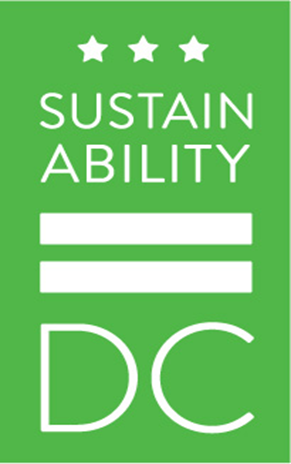 How to Use this DocumentThe following Appliances sustainable specification has been developed to assist agencies in implementing PPRA 2010, Mayoral Order 2009-60 and OCP EPPS Policy 7000.00 which require the District to purchase sustainable products and services to the maximum extent feasible.This specification addresses ten types of appliances which are listed in the Section C Requirements. Guidance boxes throughout this document provide the user with instructions for utilizing suggested language. As appliances are often purchased in connection with another contract, the user may need to transfer relevant language directly into the appropriate section of their solicitation document. Alternative sustainable requirements may be utilized in this specification if it meets the minimum requirements established by the environmental criteria.While this guidance document is a useful guide, it is ultimately incumbent upon the agency end-user and Contracting Officer to incorporate recommended sustainable guidance into broader market research and resulting contract language. If you have any questions about the specifications or how to use them, please contact Jonathan Rifkin: jonathan.rifkin@dc.gov, email the Sustainable Purchasing Program at sppdc@dc.gov, call the OCP Customer Contact Center at: 202.724.4477, or visit: http://ocp.dc.gov/page/sustainable-purchasing.  Section C Specifications/Work Statement Environmental Guidance C.2	Applicable Documents  Language to Insert into Statement of WorkThe following documents are applicable to this procurement and are hereby incorporated by this reference:C.3	DefinitionsLanguage to Insert into Statement of WorkThese terms when used in this solicitation have the following meanings:ENERGY STAR is a voluntary program run by the U.S. Environmental Protection Agency (EPA) and the U.S. Department of Energy. Among other efforts, the ENERGY STAR certifies products that demonstrate through third-party testing in EPA-recognized laboratories that they meet specific energy use criteria. Certified products are allowed to use the ENERGY STAR label. Additional information is available at www.energystar.gov. Environmentally Preferable Product or Service (EPPS) refers to a good or service that is less harmful to human health and the environment when compared with competing goods or services that serve the same purpose. The factors to be compared include raw materials acquisition, production, manufacturing, packaging, distribution, reuse, operation, maintenance, or disposal of the product. Information on EPPSs recognized by the District and their corresponding EPPS requirements can be found here: http://ocp.dc.gov/page/district-columbia-sustainable-specifications. Take-back services refer to contractor, manufacturer, or third-party run programs that accept used or end-of-life products for recycling or refurbishment. These services ensure that appliances that have reached the end of their useful life have been properly recycled, re-purposed, or reused.C.4	Background Language to Insert into Statement of WorkThe District of Columbia is committed to procuring quality goods and services in a timely manner and reasonable cost that support the District meeting its sustainability goals. The District aims to improve worker health, conserve natural resources, and prevent pollution through this activity. Environmental components to be considered include: recycled content and recyclability; energy efficiency; and the presence of undesirable materials in the products, especially toxic chemicals which are persistent and bio-accumulative. Environmental requirements related to sustainability and environmentally preferable purchasing goals are embedded throughout this contract.C.5	Requirements Appliances Environmental RequirementsLanguage to Insert into Statement of WorkEnvironmental Requirements for AppliancesAppliance product types subject to the requirements of this clause shall include the following:DishwashersRefrigeratorsFreezersRoom air conditionersOvensFryersGriddlesIce makersHot food holding cabinetsSteam cookersClothes washersWater coolersVending machinesTelevisionsAppliances shall be ENERGY STAR certified, using the most recent version of the ENERGY STAR certification system in effect at the time of purchase.Appliances shall use ENERGY STAR settings as the default.An appliance contractor shall notify purchasers of any available take-back service for reuse, refurbishment and/or recycling for purchased appliances and previously purchased appliances, including information on how to utilize the service. This information shall be made available to the purchaser at time of purchase through written or online documentation.ReportingLanguage to Insert into Statement of WorkAnnually or as requested, the contractor shall submit to the Contracting Officer an Environmentally Preferable Products and Services (EPPS) Report, indicating that the products supplied to the District comply with the District’s EPPS criteria. The following information shall be included in the report:ContractorContract award dateContract #PO #Product descriptionModel #Number of units soldPrice per unitTotal costCompliance with DC environmental criteria – Indicate whether each item purchased is compliant with DC environmental requirements included in the Appliances Environmental Specification Guidance (Applicable Document #20). If the environmental requirement was not specified in the solicitation, indicate NA.Name and contact information for entity providing take back serviceSection D Packaging and Marking Environmental GuidanceLanguage to Insert into Statement of WorkWhere vendors use packaging in addition to manufacturer packaging, the District encourages vendors to select packaging that minimizes or eliminates the use of disposable containers and/or incorporates recycled content. For example, where appropriate, vendor packaging using reusable crates or reusable pallets is preferred over boxed packaging. For corrugated cardboard packaging (also known as containerboard packaging), the District encourages vendors to use versions that contain a minimum of 25% by weight of post-consumer materials, which is the minimum post-consumer content level for packaging specified by the U.S. Environmental Protection Agency Comprehensive Procurement Guidelines. Vendors are encouraged to use packaging that does not contain packaging inks, dyes, pigments, adhesives, stabilizers, and additives with levels of lead, cadmium, mercury or hexavalent chromium in packaging inks, dyes, pigments, adhesives, stabilizers, and additives equal to or greater than 100 parts per million, which is consistent with packaging statutes adopted by 19 U.S. states. The following exceptions apply to this heavy metal threshold recommendation for packaging:Packaging made from recycled materials.Packaging that is essential to the protection, safe handling, or function of the package's contents (e.g., medical product and devices)Packages and packaging components for which there is no feasible alternative. Reusable packaging for products that are subject to other federal or state health, safety, transportation, or disposal requirements (i.e., hazardous waste).Packaging having a controlled distribution and reuse (i.e., beverage containers subject to mandatory deposit requirements).Packaging or packaging component that is glass or ceramic where the decoration has been vitrified and when tested, and meets specific requirements.For a full explanation of exceptions, see Section 5/Exceptions, Toxic in Packaging Clearinghouse Model Legislation, available at: http://toxicsinpackaging.org/model_legislation.htmlSection F Period of Performance and Deliverables Environmental GuidanceF.3	Deliverables Language to Insert into Statement of WorkThe Contractor shall perform the activities required to successfully complete the District’s requirements and submit each deliverable to the Contract Administrator identified in section G.9 in accordance with the following:Item No.Document TypeTitleDate1LegislationProcurement Practices Reform Act (Section 2-361.01 Green Procurement) http://ocp.dc.gov/publication/procurement-practices-reform-act-201020102PolicyOCP Environmentally Preferable Purchasing Policy 7000.00http://ocp.dc.gov/page/environmentally-preferable-products-and-services-epps-policy20143PolicyMayoral Order 2009-60http://ocp.dc.gov/node/940622/20094Environmental Rating SystemENERGY STAR Dishwashers Key Product Criteria http://www.energystar.gov/products/certified-products?c=products.pr_find_es_products20145Environmental Rating SystemENERGY STAR Commercial Dishwashers Key Product Criteriahttp://www.energystar.gov/products/certified-products?c=products.pr_find_es_products20146Environmental Rating SystemENERGY STAR Refrigerators and Freezers Key Product Criteria http://www.energystar.gov/products/certified-products?c=products.pr_find_es_products20147Environmental Rating SystemENERGY STAR Commercial Refrigerators and Freezers Key Product Criteria http://www.energystar.gov/products/certified-products?c=products.pr_find_es_products20148Environmental Rating SystemENERGY STAR Room Air Conditioners Key Product Criteria http://www.energystar.gov/products/certified-products?c=products.pr_find_es_products20149Environmental Rating SystemENERGY STAR Commercial Ovens Key Product Criteria http://www.energystar.gov/products/certified-products?c=products.pr_find_es_products201410Environmental Rating SystemENERGY STAR Commercial Fryers Key Product Criteria http://www.energystar.gov/products/certified-products?c=products.pr_find_es_products201411Environmental Rating SystemENERGY STAR Commercial Griddles Key Product Criteria http://www.energystar.gov/products/certified-products?c=products.pr_find_es_products201412Environmental Rating SystemENERGY STAR Commercial Hot Food Holding Cabinets Key Product Criteria http://www.energystar.gov/products/certified-products?c=products.pr_find_es_products 201413Environmental Rating SystemENERGY STAR Commercial Ice Makers Key Product Criteria http://www.energystar.gov/products/certified-products?c=products.pr_find_es_products201414Environmental Rating SystemENERGY STAR Commercial Steam Cookers Key Product Criteria http://www.energystar.gov/products/certified-products?c=products.pr_find_es_products201415Environmental Rating SystemENERGY STAR Clothes Washers Key Product Criteria http://www.energystar.gov/products/certified-products?c=products.pr_find_es_products201416Environmental Rating SystemENERGY STAR Commercial Clothes Washers Key Product Criteria http://www.energystar.gov/products/certified-products?c=products.pr_find_es_products201417Environmental Rating SystemENERGY STAR Water Coolers Key Product Criteria http://www.energystar.gov/products/certified-products?c=products.pr_find_es_products201418Environmental Rating SystemENERGY STAR Vending Machines Key Product Criteria http://www.energystar.gov/products/certified-products?c=products.pr_find_es_products201419Environmental Rating SystemENERGY STAR Televisions Key Product Criteria http://www.energystar.gov/products/certified-products?c=products.pr_find_es_products201420DC Office of Contracting & Procurement Environmental Specification GuidanceEnvironmental Specification Guidance for Applianceshttp://ocp.dc.gov/page/district-columbia-sustainable-specifications2014CLINDeliverableQuantityFormat/Method of DeliveryDue DateEPPS Report1Excel/ via emailAnnually or as requested